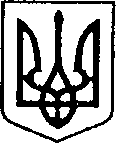 УКРАЇНАЧЕРНІГІВСЬКА ОБЛАСТЬН І Ж И Н С Ь К А    М І С Ь К А    Р А Д АВ И К О Н А В Ч И Й    К О М І Т Е ТР І Ш Е Н Н Явід 01.02.2018 р.		               м. Ніжин		                    № 18Про  виведення прийомної дитини з прийомної сім’ї    Відповідно до ст.ст. 34,42,51,52,53,59,73 Закону України «Про місцеве самоврядування»  та п.6 постанови Кабінету міністрів  України від 26.04.2002 р. № 565 «Про затвердження Положення про прийомну сім’ю», на підставі заяви прийомних батьків ПІБ від 19.01.2018 р.:Вивести  з 01.02.2018 р. особу з числа дітей, позбавлених батьківського піклування,  ПІБ, 01.01.2000 р.н., з прийомної сім’ї ПІБ,та ПІБ,, які проживають за адресою: вулиця (конфіденційна інформація), місто Ніжин, Чернігівської області, у зв’язку з досягненням повноліття.Припинити з 01.02.2018 дію договору № 20 від 26 червня 2015 року «Про  влаштування дитини на виховання та спільне проживання у прийомній сім’ї», укладеного між прийомною сім’єю ПІБ 03.05.1981 р.н., ПІБ, 04.05.1979 р.н., та виконавчим комітетом Ніжинської міської ради.Службі у справах дітей виконавчого комітету Ніжинської міської ради (Рацин Н.Б):3.1.Направити до служби у справах дітей Ніжинської райдержадміністрації копію даного рішення. 3.2.Направити до Ніжинського міського центру соціальних служб для     сім’ї дітей та молоді повідомлення про  виведення ПІБ, 01.01.2000 р.н., з прийомної сім’ї ПІБ, 03.05.1981 р.н., та ПІБ, 04.05.1979 р.н.3.3.Направити до управління праці та соціального захисту населення Ніжинської міської ради  повідомлення про виведення ПІБ,, 01.01.2000 р.н., з прийомної сім’ї ПІБ,, 03.05.1981 р.н., та ПІБ,, 04.05.1979 р.н.3.4.Направити до Ніжинського професійного ліцею побуту та сервісу               Чернігівської області повідомлення про виведення ПІБ,, 01.01.2000 р.н., з прийомної сім’ї ПІБ,, 03.05.1981 р.н., та ПІБ, 04.05.1979 р.н.Начальнику служби у справах дітей Рацин Н.Б. забезпечити оприлюднення даного рішення на офіційному сайті міської ради протягом 5 робочих днів з дня його прийняття.Контроль за виконанням рішення покласти на заступника міського голови з питань діяльності виконавчих органів ради Алєксєєнка І.В.Міський голова                                                                             А.В. Лінник